HƯỚNG DẪN NỘP HỒ SƠ VÀ THỦ TỤC VISA ĐỐI VỚI
 CHƯƠNG TRÌNH TIẾNG HÀN CHÍNH QUY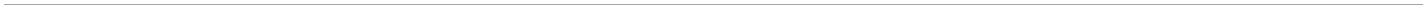 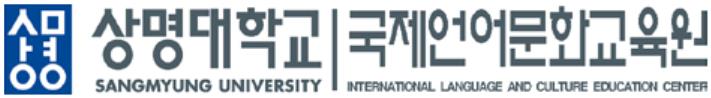 □ 지원 자격 Điều kiện đăng ký.고등학교 졸업 이상의 학력 또는 그와 동등한 학력 소지자 Tốt nghiệp cấp 3 trở lên, hoặc có học lực tương đương.□ 제출서류Hồ sơ bao gồm:o 여권사진 1매(사진 뒤에 본인 이름을 기재해야 함)
 3 ảnh hộ chiếu (3.5 x 4.5cm) có ghi tên của học viên bằng tiếng Anh hoặc tiếng Hàn.
 o 지원서Đơn xin nhập học o 여권 사본Bản sao hộ chiếuo 학생 본인 신분증 사본Bản sao giấy chứng minh nhân dâno 최종학교 졸업 증명서 학력인증서Hợp pháp hóa lãnh sự bằng tốt nghiệp(hoặc giấy chứng nhận tốt nghiệp tạm thời) cấp học cao nhất.
o 최종학교 성적증명서Học bạ hoặc bảng điểm cấp học cao nhất.(Học lực tối thiểu cấp 3 trở lên)o 최종학교 졸업한 후에 현재까지의 경력증명서(해당자에 한함)Giấy xác nhậnlýlịch làm việc sau khi đã tốt nghiệp cấp học cao nhất (Nếu học viên đăng ký là người đã đi làm)
 o 재정보증인의 은행잔고증명서(USD 10,000이상), 등Giấy xác nhận số dư tài khoản của người bảo lãnh tài chính bằng hoặc lớn hơn 10.000 đô la Mỹ.
 o Bản sao hộ chiếu hoặc chứng minh nhân dân của người bảo lãnh.
 o Giấy xác nhận nghề nghiệp của người bảo lãnh.o Bản sao hộ khẩu.o Giấy xác nhận thu thu nhập của người bảo lãnh.(Trường hợp là học viên Việt Nam, cần có giấy xác nhận
 nghề nghiệp và thu nhập của cả bố và mẹ).□ 수강료 (한국원화 기준)Học phí (tính theo Hàn quốc tệ: won)o 전형료: 50,000원(첫 학기에 납부함)Phí tuyển sinh: 50.000 won (gần tương đương 50$)o 수강료: 1,500,000원(1개 학기)Học phí: 1.500.000 won/ 1 học kỳ. (Gần tương đương 1.500$/1 học kỳ)
 o D-4 비자 신청자는 2개 학기 수강료 납부 Học viên đăng ký xin visa cho 2 học kỳphải đóng học phí của 2 học kỳ.
 o C-3 및 국내지원자는 개별면담을 통하여 입학허가 및 수강료 납부
 Đối với học viên có visa C-3 hay người đang lưu trú tại Hàn quốc sẽ được cấp giấy nhập học và tiến
hành đóng phí sau quá trình phỏng vấn..상명대하교 국제언어문화 교육원 | 1-38 Dongsung-Dong, Jongno –gu, Seoul, 110-809 KoreaMọi thắc mắc xin vui lòng gửi thư điện tử về địa chỉ Email: 139263369@qq.com□ 입학절차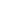 Thủ tục nhập học□ 상세한 정보는 본원 홈페이지(http://cklc.smu.ac.kr)에서 확인하기 바랍니다.
 Để biết thêm thông tin xin vui lòng truy cập trang web: http://cklc.smu.ac.krDanh mục hồ chuẩn bị cần bổ sung thêm:1/. Giới thiệu bản thân (tự viết tay bằng tiếng Anh hoặc tiếng Hàn)
2/. Kế hoạch học tập. (tự viết tay bằng tiếng Anh hoặc tiếng Hàn상명대하교 국제언어문화 교육원 | 1-38 Dongsung-Dong, Jongno –gu, Seoul, 110-809 KoreaD4 비자Visa D-4원서접수 및 서류제출 -> 서류심사 -> 면접장소 통보 및 면접 진행 ->결과 통보-> 서류 원본 제출 및 등록금 납입-> 비자신청-> 입국Nộp hồ sơ và các giấy tờ liên quan  ->  Duyệt hồ sơ  -> Thông báo nơi phỏng vấn và tiến hành phỏng vấn  -> Thông báo kết quả  -> Nộp bản gốc hồ sơ và đóng học phí  -> Xin visa  -> Nhập cảnhC-3 비자Visa C-3원서접수 및 서류제출 -> 서류심사 -> 면접장소 통보 및 면접 진행 ->결과 통보 -> 서류 원본 제출등록금납입>비자신청(본인 직접신청함) -> 입국Nộp hồ sơ và các giấy tờ liên quan  ->  Duyệt hồ sơ  -> Thông báo nơi phỏng vấn và tiến hành phỏng vấn  -> Thông báo kết quả  -> Nộp bản gốc hồ sơ và đóng học phí  -> Xin visa ( Học viên tự đăng kí xin visa)  -> Nhập cảnh